ЧЕРКАСЬКА ОБЛАСНА РАДАР І Ш Е Н Н Я25.10.2019                                                                                            № 32-50/VIIПро внесення змін до обласної програмивпровадження у навчально-виховнийпроцес загальноосвітніх навчальнихзакладів інформаційно-комунікаційнихтехнологій "Сто відсотків"на період до 2021 року Відповідно до статті 59 Закону України "Про місцеве самоврядування
в Україні", обласна рада в и р і ш и л а:внести до обласної програми впровадження у навчально-виховний процес загальноосвітніх навчальних закладів інформаційно-комунікаційних технологій "Сто відсотків" на період до 2021 року, затвердженої рішенням обласної ради від 14.12.2011 № 10-2/VІ, зі змінами, внесеними рішеннями обласної ради
від 05.03.2015 № 38-7/VI, від 16.10.2015 № 43-23/VI, від 25.03.2016 № 4-8/VIІ, від 16.12.2016 № 10-4/VIІ, від 02.03.2018 № 21-22/VIІ (далі – Програма),
такі зміни:1. Абзац четвертий розділу Програми "Обсяги та джерела фінансування" викласти в такій редакції:"Джерелами фінансування Програми є субвенції з державного бюджету, залишки освітньої субвенції, що утворилися на початок бюджетного періоду, кошти місцевих бюджетів та інших джерел, не заборонених законодавством".2. У розділі Програми "Організація виконання Програми, здійснення контролю за її виконанням" слова "управління освіти і науки обласної державної адміністрації" замінити словами "Департамент освіти і науки Черкаської обласної державної адміністрації".3. У додатку до Програми абревіатуру "ГУОН" замінити словами "Департамент освіти і науки Черкаської обласної державної адміністрації".Перший заступник голови	В. ТАРАСЕНКО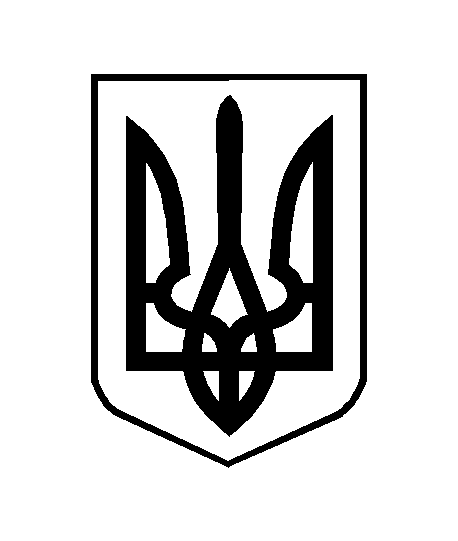 